Informacija apie komisinį atlyginimą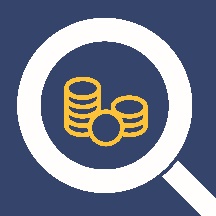 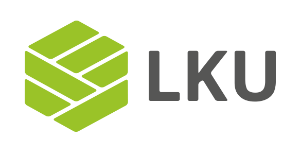 Sąskaitos teikėjo pavadinimas: Ukmergės ūkininkų kredito unijaSąskaitos pavadinimas: Atsiskaitomoji sąskaita Data: 2021-05-27Šiame dokumente pateikiama informacija apie komisinį atlyginimą už pagrindines paslaugas, susijusias su mokėjimo sąskaita. Ji padės palyginti šiuos komisinius atlyginimus su komisiniais atlyginimais už kitas sąskaitas.Gali būti taikomi ir komisiniai atlyginimai už čia nenurodytas su sąskaita susijusias paslaugas. Išsami informacija pateikiama Paslaugų įkainiuose.Šiame dokumente vartojamų terminų glosarijus skelbiamas nemokamai.PaslaugosKomisinis atlyginimasKomisinis atlyginimasKomisinis atlyginimasBendrosios su sąskaita susijusios paslaugosBendrosios su sąskaita susijusios paslaugosBendrosios su sąskaita susijusios paslaugosBendrosios su sąskaita susijusios paslaugosSąskaitos tvarkymasĮkainių krepšelis „Standartinis“Apima paslaugų paketą, kurį sudaro:sąskaitos atidarymassąskaitos tvarkymassąskaitos uždarymasgrynųjų pinigų įmokėjimas skyriuje iki 700,00 Eur/mėn., viršijus 700,00 Eur. 0,10 proc., bet ne mažiau kaip 2,00 Eur.grynųjų pinigų išėmimas Skyriuje, viršijus 700 Eur – 1,00 proc.nuo sumos, bet ne mažiau kaip 2,00 Eur.Per mėnesįIš viso per metusPer mėnesįIš viso per metus0,00 Eur 0,00 Eur Mokėjimai (išskyrus korteles)Mokėjimai (išskyrus korteles)Mokėjimai (išskyrus korteles)Mokėjimai (išskyrus korteles)Kredito pervedimas SEPATarp savo sąskaitųTarp unijos sąskaitųTarp visų LCKU nariųTarp kitų įstaigųĮmokos už paslaugas SkyriujeInternetuSkyriujeInternetuSkyriujeInternetuSkyriujeInternetuInternetu 0,00 Eur0,00 Eur0,00 Eur0,00 Eur0,00 Eur0,00 Eur0,90 Eur0,30 Eur0,30 Eur0,00 Eur0,00 Eur0,00 Eur0,00 Eur0,00 Eur0,00 Eur0,90 Eur0,30 Eur0,30 EurKredito pervedimas ne SEPA0,00 Eur0,00 EurTiesioginis debetas paslauga neteikiama paslauga neteikiamaE.sąskaitos automatinis apmokėjimaspaslauga neteikiamapaslauga neteikiamaGautų mokėjimų eurais įskaitymasTarp unijos sąskaitųTarp visų LCKU nariųTarp kitų įstaigų0,30 Eur0,30 Eur0,30 Eur0,30 Eur0,30 Eur0,30 EurGautų tarptautinių mokėjimų įskaitymasEuraisKita valiuta0,00 Eur paslauga neteikiama0,00 Eur paslauga neteikiamaKortelės ir grynieji pinigaiKortelės ir grynieji pinigaiKortelės ir grynieji pinigaiKortelės ir grynieji pinigaiKortelės išdavimasKortelės išdavimasKortelės aptarnavimo komisinis atlyginimas per mėnesį8,00 Eur0,70 Eur8,00 Eur0,70 EurGrynųjų pinigų išėmimasSkyriujevirš 300,00 Eur/mėn.Tinklo bankomate virš 300,00 EUR/mėn.Kitame bankomate Lietuvoje ir EEE šalysevirš 300,00 EUR/mėn.UAB „Perlo  finance “ terminalų tinkle virš 300,00 EUR/mėn.Skyriujevirš 300,00 Eur/mėn.Tinklo bankomate virš 300,00 EUR/mėn.Kitame bankomate Lietuvoje ir EEE šalysevirš 300,00 EUR/mėn.UAB „Perlo  finance “ terminalų tinkle virš 300,00 EUR/mėn.2,00 % (mažiausiai 0,30 Eur)0,5 % (mažiausiai 0,80 Eur)2,00 % (mažiausiai 0,30 Eur)2,00 % (mažiausiai 0,30 Eur)Grynųjų pinigų įmokėjimasTinklo bankomate virš 1000,00 EUR /mėn.SkyriujeUAB „Perlo  finance “ terminalų tinkleTinklo bankomate virš 1000,00 EUR /mėn.SkyriujeUAB „Perlo  finance “ terminalų tinkle0,25 %  0,00 Eur0,30 EurInformacija apie papildomas paslaugasInformacija apie komisinį atlyginimą už paslaugas, viršijančias paslaugų pakete numatytą paslaugų apimtį (išskyrus pirmiau nurodytus komisinius atlyginimus) Informacija apie papildomas paslaugasInformacija apie komisinį atlyginimą už paslaugas, viršijančias paslaugų pakete numatytą paslaugų apimtį (išskyrus pirmiau nurodytus komisinius atlyginimus) PaslaugaKomisinis atlyginimasPrisijungimas prie i-unija:Smart – IDMobilus parašasSMS vienkartinis kodas Mokestis netaikomas